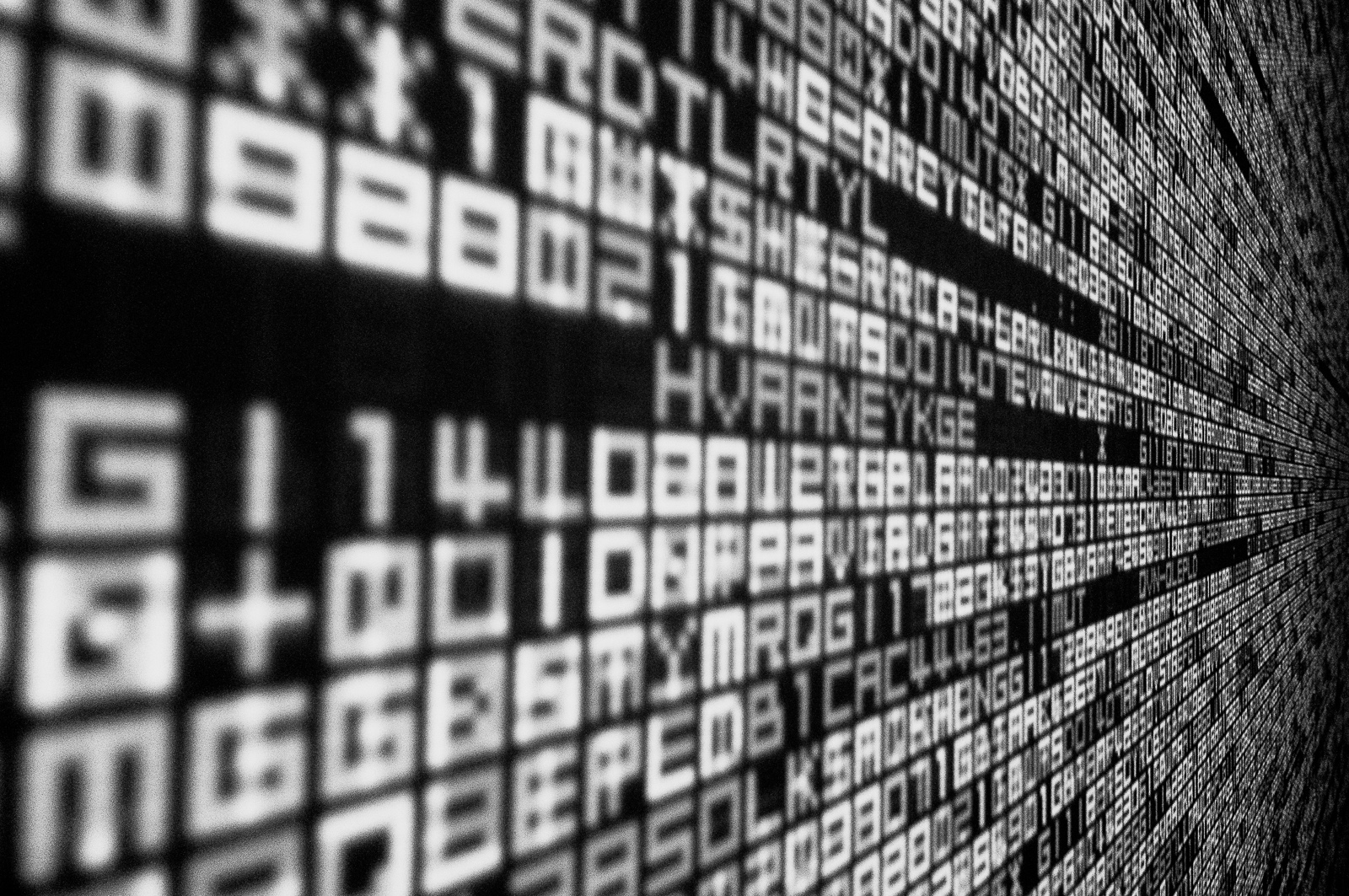 February 2- February 7, 2022Technequality Policy WeekGOVERNING THE SOCIETAL IMPACT OF AI
What? In a series of workshops scientists and policy makers discuss policy implications of  findings from the Technequality research projectFor whom? policy makers from all levels of government, interested in how automation shapes our world, and what we can do about this.How? Short presentation of key findings, reflection by policy-makers, moderated discussion Where? The Technequality Policy Week is a fully online event. Join all sessions HERE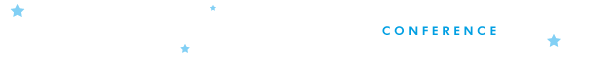 PROGRAMPROGRAMPROGRAMFebruary 2ndUNIVERSAL BASIC INCOME? OR SOMETHING DIFFERENT? RETHINKING SOCIAL WELFARE FOR THE AGE OF AUTOMATION UNIVERSAL BASIC INCOME? OR SOMETHING DIFFERENT? RETHINKING SOCIAL WELFARE FOR THE AGE OF AUTOMATION 12:05-12:55Policy implications of key findings from Technequality work package “Reinventing social welfare”prof. dr. Ruud Muffels (Tilburg University)dr. Melline Somers (Maastricht University) reaction: NL Ministry of Social AffairsFebruary 3dAUTOMATION HOW TO CREATE A LABOR FORCE WITH THE RIGHT SKILLS FOR THE FUTURE OF WORKAUTOMATION HOW TO CREATE A LABOR FORCE WITH THE RIGHT SKILLS FOR THE FUTURE OF WORK12:05-12:55Policy implications of key findings from Technequality work package “Educating today for tomorrow’s labour market”prof. dr. Martin Ehlert, Carla Hornberg MA, Sascha Dos Santos MA  (WZB)reaction: NL Ministry of Education, Culture and SciencesFebruary 4thGOVERNING THE IMPACT OF AUTOMATION ON EUROPEAN LABOR MARKETSGOVERNING THE IMPACT OF AUTOMATION ON EUROPEAN LABOR MARKETS12:05-12:55Policy implications of key findings from Technequality work package “Future of Work in Europe”prof. dr. Didier Fouarge (Maastricht University) dr. Cornelia Suta (Cambridge Econometrics)reaction: dr. Glenda Quintini (OECD)February 7thTAXING ROBOTS? HOW DOES AUTOMATION AFFECT PUBLIC FINANCES? TAXING ROBOTS? HOW DOES AUTOMATION AFFECT PUBLIC FINANCES? 11:05-11:55Policy implications of key findings from Technequality work package “Automation, taxation, and public finances”dr. Pantelis Koutroumpis, dr. Kerstin Hötte (University of Oxford)reaction: Ministry of Financial Affairs